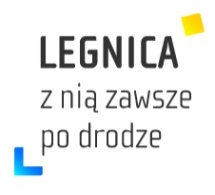 BR. 0002.1.22. 2016. IVProtokół Nr XXII/16sesji Rady Miejskiej Legnicyz dnia 27 czerwca 2016 r. w godz. 1000 do 1220Sesję otworzył Przewodniczący Rady Miejskiej Legnicy Wacław Szetelnicki.Na stan 23 radnych, w sesji uczestniczyło 22 radnych. Nieobecna usprawiedliwiona radna Grażyna Pichla.Jest kworum i Rada może podejmować prawomocne decyzje. Lista obecności stanowi zał. nr 1 do protokołu.Przewodniczący powitał:Posła na Sejm RP panią Elżbietę Stępień.Zastępców Prezydenta panią Jadwigę Zienkiewicz, panią Dorotę Purgal.Pełnomocnika Prezydenta Miasta Legnicy pana Ryszarda Białka.Skarbnika Miasta panią Grażynę Nikodem - lista stanowi zał. nr 2 do protokołu, dyrektorów Wydziałów Urzędu Miasta, kierowników jednostek organizacyjnych współpracujących z Radą, dyrektorów przedsiębiorstw, instytucji - lista stanowi zał. nr 3 i 4 do protokołu,przedstawicieli mass- mediów,mieszkańców miasta,wszystkich Radnych.Na wniosek Przewodniczącego Rada powołała sekretarzy obrad w składzie:Pan Ryszard Kępa.Pan Benedykt Ksiądzyna.Pan Jacek Kiełb.Przewodniczący poinformował, że Prezydent Miasta Legnicy pismem z dnia 23 czerwca 2016 r. wystąpił z wnioskiem o wprowadzenie do porządku obrad projektu uchwały w sprawie powierzenia Legnickiemu Przedsiębiorstwu Gospodarki Komunalnej Sp. z o. o. w Legnicy wykonywania zadań własnych Gminy Legnica – ( druk – 4/XXII ). Zaproponował rozpatrzenie projektu uchwały w pkt 5. 4) początku obrad.Przewodniczący zgłosił wniosek o wprowadzenie do porządku obrad projektu uchwały w sprawie rozpatrzenia skargi na działalność Dyrektora Szkoły Podstawowej Nr 16 w Legnicy – ( druk – 5/XXII ). Zaproponował rozpatrzenie projektu uchwały w pkt 5. 5) porządku obrad.Poinformował, że urządzenie do głosowania nie działa. Wobec powyższego wyniki głosowań będą liczone przez sekretarzy obrad i podawane do wiadomości radnych.Przewodniczący postawił pod głosowanie wniosek o wprowadzenie do porządku obrad projektu uchwały w sprawie powierzenia Legnickiemu Przedsiębiorstwu Gospodarki Komunalnej Sp. z o. o. w Legnicy wykonywania zadań własnych Gminy Legnica – ( druk – 4/XXII ) i rozpatrzeniu go w pkt 5. 4) porządku obrad.Rad przyjęła wniosek stosunkiem głosów: za – 22, przeciwne – o, wstrzymujące – 0.Przewodniczący postawił pod głosowanie wniosek o wprowadzenie do porządku obrad projektu uchwały w sprawie rozpatrzenia skargi na działalność Dyrektora Szkoły Podstawowej Nr 16 w Legnicy                   – ( druk – 5/XXII ) i rozpatrzeniu go w pkt 5. 5) porządku obrad.Rad przyjęła wniosek stosunkiem głosów: za – 22, przeciwne – 0, wstrzymujące – 0Więcej uwag nie zgłoszono.Przystąpiono do realizacji przyjętego porządku obrad.Porządek obrad:Przyjęcie protokołów z poprzedniej sesji. Informacja o pracy Rady w okresie między sesjami.Raport z działalności Prezydenta Miasta Legnicy od 18 maja do 14 czerwca 2016 r.Informacja z realizacji „Wieloletniego Programu Gospodarowania Mieszkaniowym Zasobem Miasta Legnicy na lata 2014-2018” w roku 2015 – ( druk XXII/1 ).Podjęcie uchwał w sprawie:zasad udzielania i rozmiaru obniżek tygodniowego obowiązkowego wymiaru zajęć nauczycielom zajmującym stanowiska kierownicze, tygodniowego obowiązkowego wymiaru godzin zajęć niektórych nauczycieli, zasad zaliczania do wymiaru godzin poszczególnych zajęć w formie zaocznej i w kształceniu na odległość oraz zasad rozliczania tygodniowego obowiązkowego wymiaru godzin zajęć nauczycieli, dla których ustalony plan zajęć jest różny w poszczególnych okresach roku szkolnego – ( druk – 1/XXII ),wyrażenia zgody na najem lokalu użytkowego na czas nieoznaczony w drodze bezprzetargowej – ( druk – 2/XXII ),zwolnienia z opłat za przejazdy komunikacją miejską w Legnicy osób uczestniczących w Diecezjalnych Dniach organizowanych w ramach Światowych Dni Młodzieży 2016                  – (druk - 3/XXII ),powierzenia Legnickiemu Przedsiębiorstwu Gospodarki Komunalnej Sp. z o. o. w Legnicy wykonywania zadań własnych Gminy Legnica – ( druk – 4/XXII ),rozpatrzenia skargi na działalność Dyrektora Szkoły Podstawowej Nr 16 w Legnicy                             – ( druk – 5/XXII ).Interpelacje, zapytania i odpowiedzi.Komunikaty i sprawy rożne.Ad. pkt 1. Przyjęcie protokołów z sesji Rady.Przewodniczący poinformował, że protokół Nr 20 sesji odbytej w dniu 30 maja 2016 r. i Nr 21 z uroczystej sesji z dnia 21 czerwca 2016 znajdują się do wglądu w Biurze Rady od dnia podpisania.Uwag nie zgłoszono.Przewodniczący zaproponował przyjęcie protokołów do akceptującej wiadomości Rady.Sprzeciwu nie zgłoszono.Rada przyjęła do akceptującej wiadomości protokół Nr 20 sesji odbytej w dniu 30 maja 2016 r. i Nr 21 z uroczystej sesji z dnia 21 czerwca 2016.Ad. pkt 2. Informacja o pracy Rady w okresie między sesjami.Informację otrzymali wszyscy radni. Radny Ignacy Bochenek poinformował, że w informacji brak jest opinii Komisji Rewizyjnej w sprawie rozpatrzenia skargi na działalność dyrektora szkoły Podstawowej Nr 16 w Legnicy.Przewodniczący wyjaśnił, że obecna informacja jest za okres od 24 maja do 20 czerwca 2016 r., a posiedzenie Komisji Rewizyjnej, na którym była rozpatrywana skargo odbyło się w dniu dzisiejszym przed sesją, w związki z tym nie zostało to wpisane do informacji o pracy Rady.Więcej uwag nie zgłoszono.Przewodniczący zaproponował przyjęcie „Informacji...” do akceptującej wiadomości Rady.Sprzeciwu nie zgłoszono.Rada przyjęła Informację o pracy Rady w okresie między sesjami do akceptującej wiadomości.Informacja stanowi załącznik nr 5 do protokołu.Ad. pkt 3. Raport z działalności Prezydenta Miasta Legnicy od 18 maja do 14 czerwca 2016 r. Raport otrzymali wszyscy radni.Komisje nie omawiały Raportu.Uwag nie zgłoszono.Przewodniczący zaproponował przyjęcie „Raportu...” do akceptującej wiadomości Rady.Sprzeciwu nie zgłoszono.Rada przyjęła Raport z działalności Prezydenta Miasta Legnicy od 18 maja do 14 czerwca 2016 r. – do akceptującej wiadomości.Raport stanowi załącznik nr 6 do protokołu.Ad. pkt 4. Informacja z realizacji „Wieloletniego Programu Gospodarowania Mieszkaniowym Zasobem Miasta Legnicy na lata 2014-2018” w roku 2015 – ( druk - XXII/1 ).Informację otrzymali wszyscy radni.Przewodniczący poinformował, że Komisja Spraw Obywatelskich i Rodziny przyjęła do akceptującej wiadomości informację. Komisja Budżetu i Finansów przyjęła do wiadomości informację. Pozostałe Komisje zapoznały się z informacją.Uwag nie zgłoszono.Przewodniczący zaproponował przyjęcie „Informacji...” do akceptującej wiadomości Rady.Sprzeciwu nie zgłoszono.Rada przyjęła Informację z realizacji „Wieloletniego Programu Gospodarowania Mieszkaniowym Zasobem Miasta Legnicy na lata 2014-2018” w roku 2015 – do akceptującej wiadomości.Informacja stanowi załącznik nr 7 do protokołu.Ad. pkt 5. Rozpatrzenie projektów uchwał w sprawie:Ad. pkt 5. 1) Projekt uchwały w sprawie zasad udzielania i rozmiaru obniżek tygodniowego obowiązkowego wymiaru zajęć nauczycielom zajmującym stanowiska kierownicze, tygodniowego obowiązkowego wymiaru godzin zajęć niektórych nauczycieli, zasad zaliczania do wymiaru godzin poszczególnych zajęć w formie zaocznej i w kształceniu na odległość oraz zasad rozliczania tygodniowego obowiązkowego wymiaru godzin zajęć nauczycieli, dla których ustalony plan zajęć jest różny w poszczególnych okresach roku szkolnego – ( druk – 1/XXII ).Projekt uchwały wraz z autopoprawką Prezydenta Miasta Legnicy z dnia 22 czerwca 2016 r. oraz II wersję projektu uchwały otrzymali wszyscy radni.Przewodniczący poinformował, że Komisja Spraw Obywatelskich i Rodziny przyjęła do wiadomości projekt uchwały. Komisja Budżetu i Finansów zapoznała się z projektem uchwały. Pozostałe komisje pozytywnie zaopiniowały projekt uchwały.Radny Maciej Kupaj zapytał jakie skutki to przyniesie, to znaczy ilu ewentualnie nauczyciel trzeba będzie zwolnić oraz czy są jakieś plany co do tych zwolnień.Zastępca Prezydent Miasta Legnicy Dorota Purgal poinformowała, że cytat: „to nie ma nic wspólnego z zatrudnianiem nauczycieli w takim stopniu żeby ktokolwiek miał być z tego powodu zwalniany. Nie ma to żadnego związku. Ta uchwała reguluje, o czym mówiliśmy na komisjach, te zapisy których nie regulują przepisy ogólne, czyli Karta Nauczyciela.”. koniec cytatu. Więcej uwag nie zgłoszono.Przewodniczący postawił pod głosowanie projekt uchwały wraz z autopoprawką.Rada podjęła uchwałę Nr XXII/210/16 w sprawie zasad udzielania i rozmiaru obniżek tygodniowego obowiązkowego wymiaru zajęć nauczycielom zajmującym stanowiska kierownicze, tygodniowego obowiązkowego wymiaru godzin zajęć niektórych nauczycieli, zasad zaliczania do wymiaru godzin poszczególnych zajęć w formie zaocznej i w kształceniu na odległość oraz zasad rozliczania tygodniowego obowiązkowego wymiaru godzin zajęć nauczycieli, dla których ustalony plan zajęć jest różny w poszczególnych okresach roku szkolnego wraz z autopoprawką – stosunkiem głosów: za – 15, przeciwne – 0, wstrzymujące – 7.Uchwała stanowi załącznik nr 8 do protokołu.Ad. pkt 5. 2) Projekt uchwały w sprawie wyrażenia zgody na najem lokalu użytkowego na czas nieoznaczony w drodze bezprzetargowej – ( druk – 2/XXII ).Projekt uchwały otrzymali wszyscy radni.Wszystkie Komisje pozytywnie zaopiniowały projekt uchwały.Uwag nie zgłoszono.Przewodniczący postawił pod głosowanie projekt uchwały.Rada podjęła uchwałę Nr XXII/211/16 w sprawie wyrażenia zgody na najem lokalu użytkowego na czas nieoznaczony w drodze bezprzetargowej - stosunkiem głosów: za – 20, przeciwne – 0, wstrzymujące - 2.Uchwała stanowi załącznik nr 9 do protokołu.Ad. pkt 5. 3) Projekt uchwały w sprawie zwolnienia z opłat za przejazdy komunikacją miejską w Legnicy osób uczestniczących w Diecezjalnych Dniach organizowanych w ramach Światowych Dni Młodzieży 2016 ( druk – 3/XXII ).Projekt uchwały otrzymali wszyscy radni.Przewodniczący poinformował, że Komisja Ekologii, Zdrowia i Polityki Socjalnej odstąpiła od opiniowania projektu uchwały. Komisja Spraw Obywatelskich i Rodziny przyjęła do wiadomości projekt uchwały. Komisja Gospodarki pozytywnie zaopiniowana projekt uchwały. Pozostałe Komisje zapoznały się z projektem uchwały.Zastępca Prezydenta Miasta Legnicy Jadwiga Zienkiewicz poinformowała, że cytat: „Prezydent odniósł się do tego projektu uchwały i proponuje aby tej uchwały nie podejmować, natomiast skorzystać z § 6 aktualnie obowiązującej uchwały w sprawie ustalania cen i opłat za usługi przewozowe uprawnień do przejazdów ulgowych w komunikacji miejskiej świadczonych przez MPK sp. z o. o. O takim rozwiązaniu, czyli pozytywnym odniesieniu się do problemu jako takiego. Myśmy o tym informowali i tak też strona kościelna była poinformowana. Natomiast wprowadzenie zmian do taryfy dla potrzeb incydentalnego wydarzenia uroczystości i obecności gości. My uważamy że nie jest potrzebne.”. Koniec cytatu.  Radny Wojciech Cichoń wyraził poparcie dla przedłożonej propozycji przez Prezydenta. Zaapelował do wnioskodawcy o wycofanie projektu uchwały.Radny Maciej Kupaj zapytał cytat: „Pani powiedziała na Komisji, że pan Prezydent ma możliwość zwolnienia z przejazdów. Pani powiedziała że to zostanie załatwione. W związku z tym pytam, czy te zwolnienie na podstawie tego paragrafu i uchwały o której pani powiedziała już nastąpiło. Czy podjęcie tej uchwały jest bez przedmiotowe.”. Koniec cytatu. Zastępca Prezydenta Miasta Legnicy Jadwiga Zienkiewicz poinformowała, że cytat: „formalnie papierowo ten temat nie jest sfinalizowany, ale informacja dla organizatorów była przedkładana, że nie będzie problemu z korzystaniem usług komunikacji miejskiej przez pielgrzymów.”. Koniec cytatu.  Przewodniczący Rady Wacław Szetelnicki poinformował, że cytat: „strona Kościelna zaniepokojona biernością urzędu zwróciła się z prośbą, bo czas ucieka żeby podjąć stosowną uchwałę. W związku z tym taki projekt uchwały został skierowany i nad tym procedujemy. Drugą rzeczą jest odpowiedź pan Prezydenta, sugestia na projekt uchwały który został wniesiemy. Pan Prezydent pisze między innymi tak, „na ten okres planuję uruchomić linie specjalne stosownie do § 6 aktualnie obowiązującej uchwały.  Natomiast my nie wnosimy o uruchomienie nowych linii specjalnych… . Natomiast wnioskodawcom zależało na tym aby goście, którzy przyjadą i będą nocować przede wszystkim w 70% a nawet 80% u rodzin na ich koszt, mogli skorzystać z bezpłatnej komunikacji w takim wymiarze jaki oferuje MPK. Nie trzeba uruchamiać specjalnych linii autobusowych, tylko dać możliwość tym młodym ludziom skorzystać  i ta uchwał o tym stanowi, a nie o liniach specjalnych.”. Koniec cytatu.       Więcej uwag nie zgłoszono.Przewodniczący postawił pod głosowanie projekt uchwały.Rada podjęła uchwałę Nr XXII/212/16 w sprawie zwolnienia z opłaty za przejazdy komunikacją miejską w Legnicy osób uczestniczących w Diecezjalnych Dniach organizowanych w ramach Światowych Dni Młodzieży 2016 - stosunkiem głosów: za – 14, przeciwne – 0, wstrzymujące - 8.Uchwała stanowi załącznik nr 10 do protokołu.Ad. pkt 5. 4) Projekt uchwały w sprawie powierzenia Legnickiemu Przedsiębiorstwu Gospodarki Komunalnej Sp. z o. o. w Legnicy wykonywania zadań własnych Gminy Legnica–( druk – 4/XXII ).Projekt uchwały otrzymali wszyscy radni.Komisje nie omawiały projektu uchwały.Zastępca Prezydenta Miasta Legnicy Jadwiga Zienkiewicz – zwróciła się z prośbą o umożliwienie przedstawienia prezentacji przez panią Katarzynę Ziębe z firmy DS. Cosulting Sp. z o. o., cytat: „która na nasze zlecenie przygotowywała ocenę prawną i jak gdyby faktyczną naszej spółki komunalnej, której jesteśmy 100% właścicielem, co do możliwości zastosowania formuły powierzenia zadania w trybie „in house”. Ten tryb był przygotowywany przez nasz rząd, parlament i my jako gmina uczestnik systemu śmieciowego i organizator tego systemu musimy dostosować się do tej zmiany i dyrektywy unijnej z 2014 roku. Na początek chcemy przybliżyć państwu ten temat i naszą spółkę, która może z takiego powierzenia, które to powierzenie jest wyłącznie w kompetencji Rady Miejskie skorzystać. Jest to intencja wyrażona przez Radę Miasta do dalszych działań. Oczywiście po 1 stycznia, kiedy nasze Polskie „in house” wejdzie w życie my będziemy musieli się do tego dostosować. Natomiast na dzisiaj ta uchwała do końca tego roku będzie regulowała sprawę w pełni zgodnie z prawem… ”. Koniec cytatu. Przewodniczący zapytał, czy po szczegółowym wyjaśnieniu radni wyrażają zgodę na przedstawienie prezentacji. Radny Jarosław Rabczenko zapytał, cytat: „czy powierzenie własnemu podmiotowi zajecie się tym tematem nie spowoduje, że mieszkańcy nie będą mieli szansy na obniżenie tych wartości, które  wynikają z podatku śmieciowego tak zwanego.”. Koniec cytatu.Zastępca Prezydenta Miasta Legnicy Jadwiga Zienkiewicz – wyjaśniła, że cytat: „ mówiliśmy o tym, że rozszerzamy zakres usług świadczonych w ramach opłaty śmieciowej, gwarantując, że ta opłata śmieciowa nie wzrośnie, gdzie w innych miastach, które nie posiadają własnych spółek komunalnych zajmujących się odpadami, ceny znacznie wzrosły… . Jak widomo Korporacje Samorządowe a zwłaszcza Związek Miast Polskich, mocno zabiegały o to w parlamencie aby Polska dostosowała się do dyrektywy unijnej i żeby była możliwość w gminach powierzanie tego zadania właśnie spółkom gminnym, które nie są nastawione na maksymalizację zysków tylko na właściwe świadczenie usług swoim mieszkańcom.”. Koniec cytatu. Radny Maciej Kupaj zapytał, czy nie moglibyśmy na spokojne na komisjach usiąść i popracować nad tym projektem uchwały, zobaczyć jak to faktycznie wygląda i do czego zmierza ten system, a nie zajmować się tym kwestiami ma gorąco w dniu dzisiejszym.Zastępca Prezydenta Miasta Legnicy Jadwiga Zienkiewicz – poinformowała, że cytat: „tak się złożyło, jak gdyby, firma kończy swoja pracę w tej chwili i tak naprawdę my formalnie tego opracowanie jeszcze nie przyjęliśmy. Natomiast wiemy, że firma jest już gotowa do tego, żeby państwu przynajmniej to co najważniejsze zaprezentować. Natomiast ta umowa wykonawcza, która była podstawą do zawarcia umowy na zagospodarowanie odpadów na naszym „Ripoku”, była trzyletnia i teraz się kończy. Według opinii naszego prawnika nie ma jak gdyby bezwzględnej potrzeby aby ta uchwala był potrzebna do aneksowania tej umowy… . Jednak firma konsultingowa uważa, że bezpieczniej będzie jeżeli uzyskamy taką zgodę od Rady Miasta.”. Koniec cytatu.  Radny Ignacy Bochenek zaproponował, aby Rada zapoznała się z wizualną prezentacją. Radny Adam Wierzbicki – poinformował, że należy zapoznać się z tym tematem na Komisjach Rady, a następnie procedować na sesji.Radny Wojciech Cichoń – poinformował, że powinniśmy umożliwić osobom, które się tym zajmują aby przedstawiły nam ten problem podczas prezentacji, a później zająć stanowisko.Radny Jan Szynalski - wyraził poparcie na przedstawienie prezentacji.Przewodniczący ogłosił przerwę w obradach w celu przygotowania prezentacji.Po przerwie Przewodniczący wznowił obrady i poprosił o przedstawienie prezentacji.Pani Katarzyna Zięba przedstawicielka firmy DS. Consulting Sp. z o. o. podczas prezentacji omówiła i przedstawiła:wykonanie zadań z zakresu gospodarowania odpadami przez Legnickie Przedsiębiorstwo Gospodarki komunalnej Sp. z o. o. ,dlaczego konieczne jest określenie relacji miasto z LPGK,podstawowe obszary problematyczne w relacji pomiędzy gminą a spółką,zasady udzielania rekompensaty – zgodność z zasadami pomocy publicznej,akt powierzenia dla spółki komunalnej – rozwiązania formalne w warunkach polskich,doktryna podmiotu wewnętrznego – powierzenie zadań bez przetargu – orzeczenie „Teckal”,dalsze orzeczenia dotyczące problematyki podmiotu wewnętrznego,nowa dyrektywa zamówieniowa – kodyfikacja wyjątku „Teckal”,charakter prawny i moc obowiązująca dyrektywy,projekt implementacji Dyrektywy – najważniejsze zagadnienia dotyczące „in House”,sytuacja LPGK – kilka uwag odnośnie stanu obecnego,LPGK jako podmiot wewnętrzny Miasta Legnicy,zdefiniowanie potrzeby,rekomendacja.Przewodniczący podziękował z przedstawienie prezentacji.Radny Maciej Kupaj wyraził wątpliwości co do zasadności podejmowania w dniu dzisiejszym przedłożonego projektu uchwały.Zasępa Prezydenta Miasta Legnicy Jadwiga Zienkiewicz – przedłożyła poprawkę do projektu uchwały polegającą na wykreśleniu w § 1 punkt 1 wyrazu „odbiór” oraz wykreśleniu w całości punktu 4. Natomiast pozostała część projektu uchwały pozostawić bez zmian.Radny Maciej Kupaj zapytał cytat „odnośnie działalności komercyjnej, bo my tu ciągle mówimy o utrzymaniu ciągłości i trwałości projektu. Była badana spółka przez NIK i parę lat temu było wyciągnięte to, że spółka nie powinna prowadzić takiej działalności. Teraz się okazuje, że może to spowodować zwrot dotacji.”. Koniec cytatu.Zasępa Prezydenta Miasta Legnicy Jadwiga Zienkiewicz wyjaśniła, że cytat: „może prowadzić, tylko żeby uzyskać w trybie powierzenia zamówienie np. w gospodarce odpadami, to komercja może wynosić nie więcej niż 10%. Natomiast NIK kwestionował jedną komercję usługi pogrzebowe, które defakto wszystkie spółki komunalne w Polsce prowadzą.”. Koniec cytatu.Radny Zbigniew Bytnar zgłosił wniosek formalny o odłożenie debaty nad projektem uchwały i zdjęciem z porządku obrad w celu dalszego omówienia na komisjach Rady. Zasępa Prezydenta Miasta Legnicy Jadwiga Zienkiewicz – zaproponowała aby Rada w dniu dzisiejszym podjęła uchwałę wraz z przedłożoną poprawką.Przewodniczący zapytał jaki konsekwencje będą gdy w dniu dzisiejszym nie podejmiemy tej uchwały. Zasępa Prezydenta Miasta Legnicy Jadwiga Zienkiewicz poinformowała, że w dniu dzisiejszym nie może powiedzieć jakie będą konsekwencje nie podjęcia tej uchwały.Radny Maciej Kupaj zgłosił wniosek o przerwę w obradach.Sprzeciwu nie zgłoszono.Przewodniczący ogłosił przerwę w obradach.Po przerwie Przewodniczący wznowił obrady i zapytał, czy wnioskodawca podtrzymuje wniosek o zdjęcie z porządku obrad projektu chwały.Radny Zbigniew Bytnar podtrzymał zgłoszony wniosek o zdjęcie z porządku obrad projektu uchwały.Przewodniczący postawił pod głosowanie wniosek o zdjęcie z porządku obrad projektu uchwały w sprawie powierzenia Legnickiemu Przedsiębiorstwu Gospodarki Komunalnej Sp. z o. o. w Legnicy wykonywania zadań własnych Gminy Legnica – ( druk – 4/XXII ).Rada przyjęła wniosek stosunkiem głosów: za – 12, przeciwne – 5, wstrzymujące – 3.Przewodniczący stwierdził, że Rada zdjęła z porządku obrad projekt uchwały uchwałę w sprawie powierzenia Legnickiemu Przedsiębiorstwu Gospodarki Komunalnej Sp. z o. o. w Legnicy wykonywania zadań własnych Gminy Legnica ( druk – 4/XXII ) – stosunkiem głosów: za – 12, przeciwne – 5, wstrzymujące – 3.Projekt uchwały stanowi załącznik nr 11 do protokołu.Ad. pkt 5. 5) Projekt uchwały w sprawie rozpatrzenia skargi na działalność Dyrektora Szkoły Podstawowej Nr 16 w Legnicy – ( druk – 5/XXII ).Projekt uchwały otrzymali wszyscy radni.Komisje nie omawiały projektu uchwały.Uwag nie zgłoszono.Przewodniczący postawił pod głosowanie projekt uchwały.Rada podjęła uchwałę Nr XXII/213/16 w sprawie rozpatrzenia skargi na działalność Dyrektora Szkoły Podstawowej Nr 16 w Legnicy- stosunkiem głosów: za – 12, przeciwne – 0, wstrzymujące – 6.Uchwała stanowi załącznik nr 12 do protokołu.Ad. pkt 6. Interpelacje, zapytania i odpowiedzi.Radna Anna Płucieniczak odczytała i złożyła interpelację w sprawie:zorganizowania prac interwencyjnych dla osób bezrobotnych,zwiększenia liczby koszy na śmieci na terenie miasta,uporządkowania terenu wokół hotelu Qubus.Więcej uwag nie zgłoszono.Przewodniczący poinformował, że zgodnie z § 37 Statutu Legnicy Prezydent zobowiązany jest do udzielenia odpowiedzi na interpelacje na piśmie w ciągu 14 dni od jej otrzymania.Ad. pkt 7. Komunikaty i sprawy różne.Przewodniczący odczytał pismo KGHM Polska Miedź Nr PZ/79/2016 z 22 czerwca 2016 r. w sprawie kwestii połączenia spółek Grupy KGHM – WPEC Legnica SA i Energetyka Sp. z o.o.Pismo stanowi załącznik nr 13 do protokołu.Przewodniczący udzielił głosu mieszkańcowi Legnicy panu Robertowi Źeleźnemu.Pan Robert Żeleźny w swoim wystąpieniu zaproponował, aby w przyszłym roku miasto Legnica ogłosiło rok 2017  rokiem Majora Dybowskiego „Przemyskiego”.Wystąpienie stanowi załącznik nr 14 do protokołu.Przewodniczący udzielił głosu mieszkańcowi Legnicy.Mieszkaniec Legnicy wyraził poparcie dla propozycji ogłoszenia w mieście roku 2017 rokiem Majora Dybowskiego „Przemyskiego”.Przewodniczący podziękował za wystąpienia.Poinformował, że przed sesją Rady Miejskiej przedstawiciele KOD-u złożyli na jego ręce informację  dotyczącą respektowania wyroków Trybunału Konstytucyjnego.Więcej uwag nie zgłoszono.W związku z wyczerpaniem porządku obrad Przewodniczący Rady Wacław Szetelnicki zamknął 22  sesję Rady Miejskiej Legnicy.Protokółował:Janusz SiczekLegnica, dnia 04.07.2016 r.PRZEWODNICZĄCY RADYWacław Szetelnicki